Президент школьного Парламента2021-2022 уч.годАЛЕКСЕЕВА АНАСТАСИЯ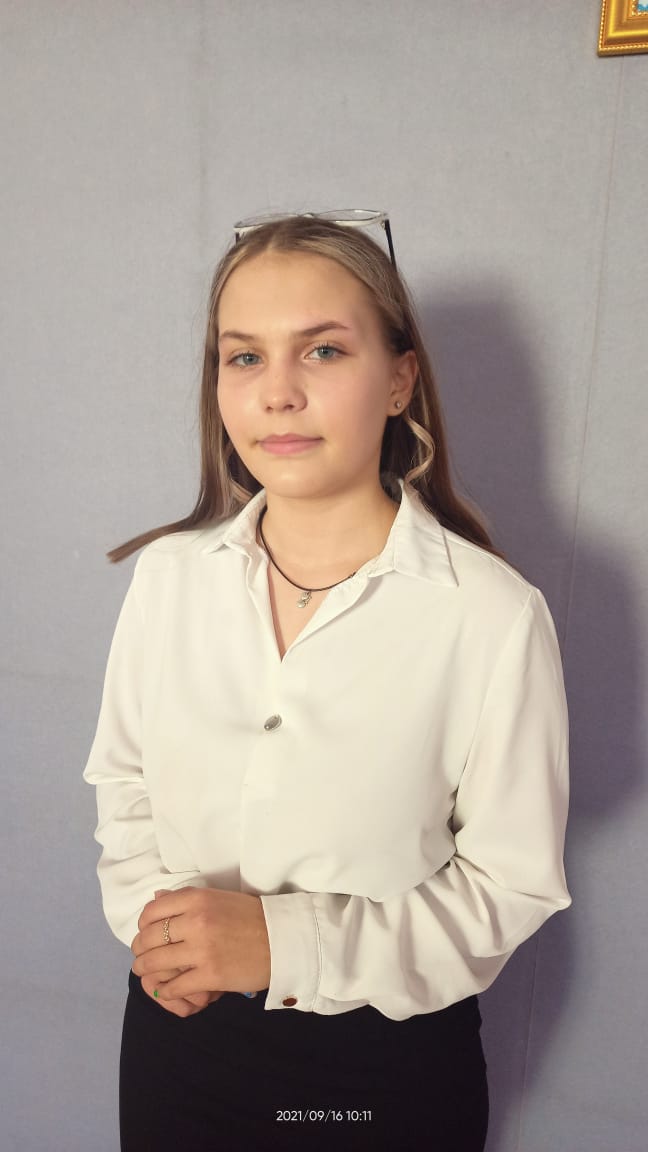 ученица 9 классаДЕВИЗ: «Движение -   жизнь!»  «Я за активную жизненную позицию!»Активный участник жизни школы: участник предметных олимпиад, внеклассных и внешкольных   мероприятий. Увлекается музыкой, учится в ШИ № 3          на специальности гитара, самостоятельно изучает английский и японский языки, любит петь, рисовать и читать,                 ПРОГРАММА ПРЕЗИДЕНТА.•Повышение уровня успеваемости через организацию соревнования между классами. •Проект «Ступени к будущей профессии» (приглашать для беседы представителей различных профессий, создать «Путеводитель в профессии»).•Создать зону отдыха: настольные игры, в которые могут играть на перемене все ученики, «Музыкальные и танцевальные перемены». Это обеспечит порядок и безопасность на переменах.•Создать ежемесячную школьную стенгазету, в которой будут освещать школьные события, достижения учащихся в учёбе, спорте и творчестве.•Внедрить проект фестиваль «Созвездие талантов». Это возможность   раскрыть свои таланты, воспитывать и формировать уверенность в себе, активную жизненную позицию и желание самосовершенствоваться.